от       августа 2022 г. №О предельно допустимом значении
 просроченной кредиторской задолженности 
государственного бюджетного учреждения Республики Марий Эл «Центр государственной кадастровой оценки», 
подведомственного Министерству государственного имущества Республики Марий Эл, превышение которого влечет 
расторжение трудового договора с руководителем бюджетного учреждения по инициативе работодателя 
в соответствии с Трудовым кодексом 
Российской ФедерацииВ соответствии со статьей 278 Трудового кодекса Российской Федерации, с частью 27 статьи 30 Федерального закона от 08.05.2010 г. № 83-ФЗ «О внесении изменений в отдельные законодательные акты Российской Федерации в связи с совершенствованием правового положения государственных (муниципальных) учреждений» приказываю:1. Установить для государственного бюджетного учреждения Республики Марий Эл «Центр государственной кадастровой оценки», 
подведомственного Министерству государственного имущества Республики Марий Эл (далее - бюджетное учреждение), следующее предельно допустимое значение просроченной кредиторской задолженности, превышение которого влечет расторжение трудового договора с руководителем бюджетного учреждения по инициативе работодателя в соответствии с Трудовым кодексом Российской Федерации:1) по начисленным выплатам по оплате труда перед работниками (сотрудниками) бюджетного учреждения (за исключением депонированных сумм) - не более одного месяца с даты, установленной локальным нормативным актом бюджетного учреждения для выплаты заработной платы;2) по оплате налогов, сборов, взносов и иных обязательных платежей, уплачиваемых в бюджеты бюджетной системы Российской Федерации, в том числе штрафов, пеней и иных санкций 
за неисполнение или ненадлежащее исполнение обязанности по уплате налогов, сборов, взносов и иных обязательных платежей 
в соответствующий бюджет бюджетной системы Российской 
Федерации - три месяца подряд с даты, когда платежи должны были быть осуществлены;3) по оплате товаров (работ, услуг) поставщикам, исполнителям, подрядчикам - три месяца подряд с даты, установленной для оплаты условиями договора (контракта);4) превышение величины общей кредиторской задолженности 
по всем имеющимся обязательствам, срок погашения которой истек, над стоимостью активов бюджетного учреждения, за исключением стоимости особо ценного движимого имущества, недвижимого имущества, на отчетную дату - три месяца подряд.2. Отделу кадров и общих вопросов внести изменения в трудовой договор, заключенный с руководителем бюджетного учреждения, 
в части установления основания для расторжения трудового договора 
по инициативе работодателя при наличии у бюджетного учреждения просроченной кредиторской задолженности, превышающей предельно допустимое значение, определяемое в соответствии с пунктом 1 настоящего приказа.3. Руководителю бюджетного учреждения ежемесячно не позднее 10 числа месяца, следующего за отчетным, представлять 
в Министерство государственного имущества Республики Марий Эл информацию о состоянии кредиторской задолженности и просроченной кредиторской задолженности бюджетного учреждения.4. Отделу бухгалтерского учета и отчетности Министерства государственного имущества Республики Марий Эл в срок до 20 числа месяца, следующего за отчетным, проводить ежемесячный мониторинг состояния кредиторской задолженности и просроченной кредиторской задолженности бюджетного учреждения и незамедлительно информировать министра государственного имущества Республики Марий Эл о нарушении бюджетным учреждением предельно допустимого значения просроченной кредиторской задолженности, определяемого в соответствии с пунктом 1 настоящего приказа (далее -нарушение).5. В течение месяца с даты выявления нарушения министром государственного имущества Республики Марий Эл принимается решение о расторжении трудового договора с руководителем бюджетного учреждения в соответствии с пунктом 2 части 2 статьи 278 Трудового кодекса Российской Федерации.6. Контроль за исполнением настоящего приказа оставляю 
за собой.7. Настоящий приказ вступает в силу со дня его официального опубликования.Врио министра                                                                       А.В.ПлотниковИсполнитель: Вотякова Е.А.Начальник отдела правового обеспечения Малинина М.Н.Начальник отдела реестров Валитова Е.Л.Начальник отдела управления и распоряжения земельными ресурсами Шестов А.Н.Начальник отдела кадров и общих вопросов Перминова Е.В.Заместитель министра Баженова И.Н.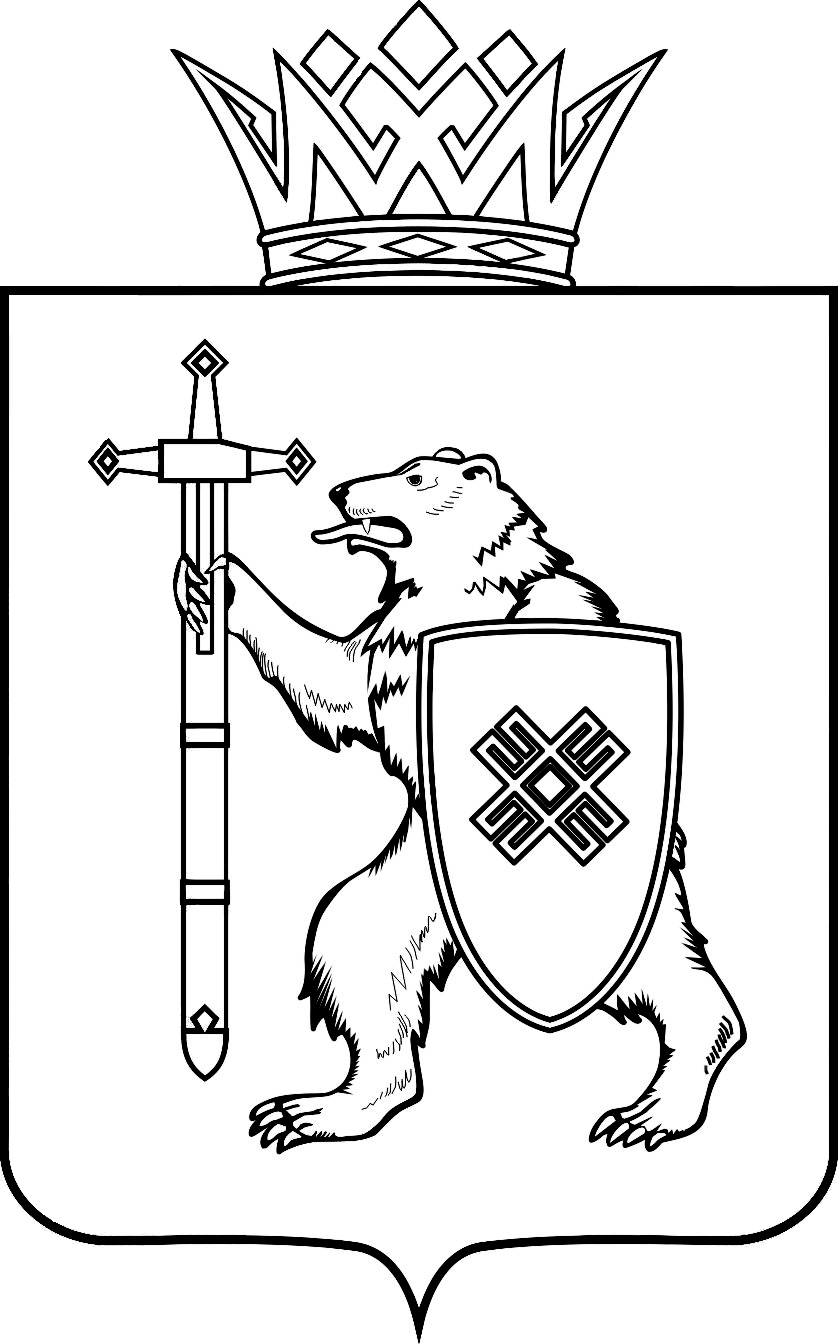 МАРИЙ ЭЛ РЕСПУБЛИКЫНКУГЫЖАНЫШ ПОГОМИНИСТЕРСТВЫЖЕШ У Д Ы КМИНИСТЕРСТВО 
ГОСУДАРСТВЕННОГО ИМУЩЕСТВА
РЕСПУБЛИКИ МАРИЙ ЭЛП Р И К А З